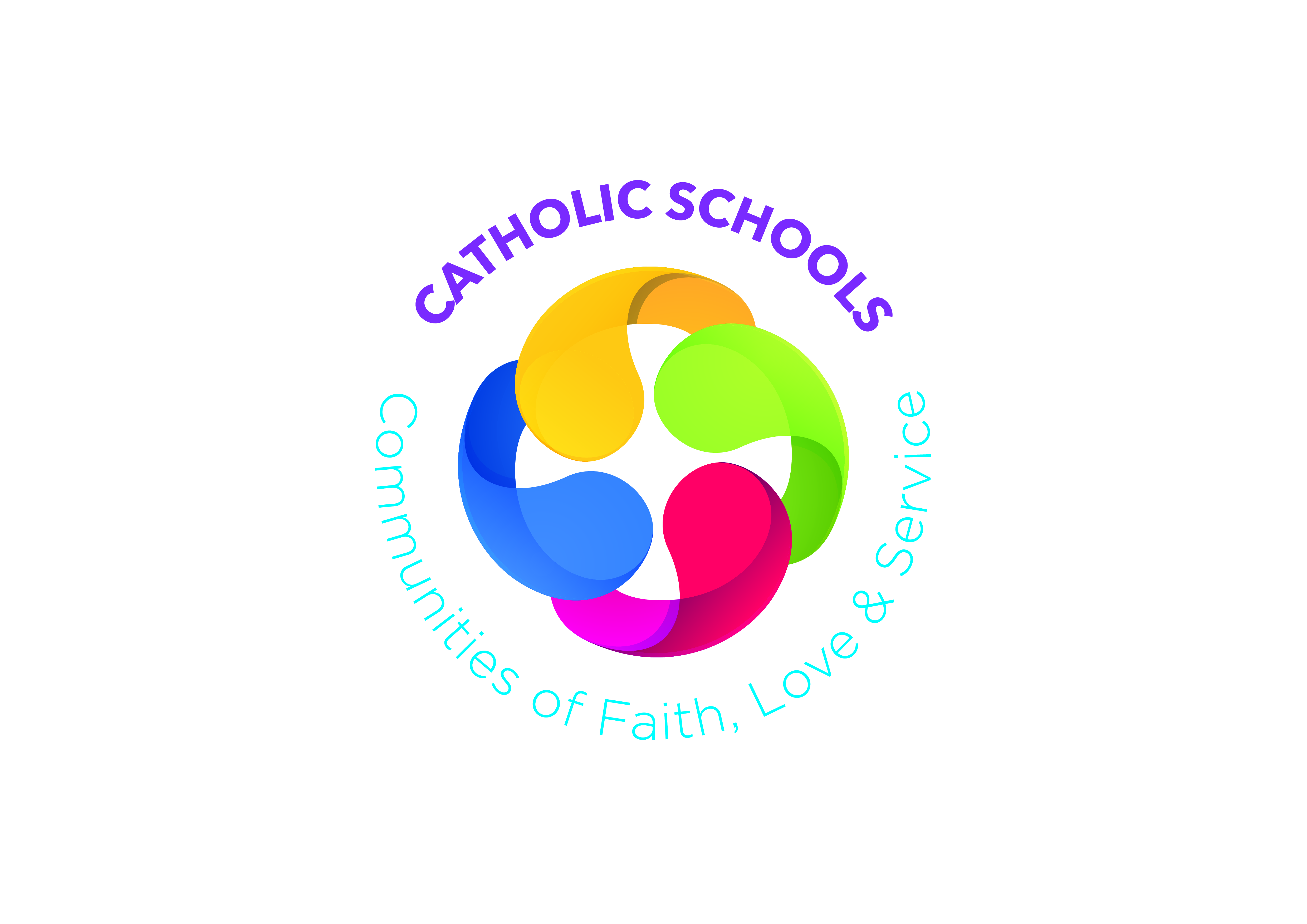 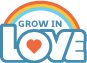 Prayer SpacePurple cloth when Lent begins; Bible; CandleAdd to this space each week throughout the monthPurple cloth when Lent begins; Bible; CandleAdd to this space each week throughout the monthPurple cloth when Lent begins; Bible; CandleAdd to this space each week throughout the monthPurple cloth when Lent begins; Bible; CandleAdd to this space each week throughout the monthWeek 1LentWeek 2We can live as Jesus taught UsWeek 3St PatrickWeek 4The Last SupperLearning ObjectivesLent is a special time to share with othersChoosing one way I can share with others during LentPraying Name situations where people are excludedLearn to show Jesus’ love by including othersLive in community with othersWe celebrate St Patrick’s DayRetell the story of St PatrickDiscuss sharing mealsRetell the story of the Last SupperPray the Grace before and after meals Learning and Teaching ActivitiesPoem:  A Cupful of KindnessChat about sharing loveStory:  Perfect PeacockPoem:  LentTrócaire CampaignOnline:  Lent is a time to grow closer to GodArt:  We can sharePB p60 Lent is a time to shareTM pp249-254 Online:  What do you know about Jesus?Story:  Can I Play Too?Song:  Grow in LoveDrama:  Teacher in role as SandyChat about showing lovePB p34 We can show loveTM pp142-147Chat about St Patrick’s DayOnline:  St Patrick’s Day ParadesStory:  St PatrickArt:  St Patrick’s Day CardPB p58 St Patrick came to IrelandTM pp241-248Online:  Sharing MealsActivity:  Shared mealScripture:  The Last Supper (adapted)Poem:  The Last SupperChat about sharing mealsPB p36 Jesus’ Last SupperTM pp156-160Praying TogetherPrayer to Angel GuardianPrayer ServiceTalking to JesusPrayer ServiceThank you God for St PatrickPrayer ServiceGrace before mealsPrayer ServiceAt HomePB p61 I can sharePB p35 I can show lovePB p59 Tell the storyPB p37 Grace before and after mealsCross Curricular LinksTrócaire:  https://www.trocaire.org/ways-to-help/fundraise/schools-fundraising-guide/Society of Missionary Children: https://www.wmi.ie/society-of-missionary-childrenWAU:  Talk about people from the past; invite a speaker from Trócaire to visit the schoolLLT:  Unit 7: Living Together: https://ccea.org.uk/downloads/docs/ccea-asset/Resource/Unit%207%3A%20Living%20Together.pdfPDMU:  Theme 2: Feelings and Emotions: https://ccea.org.uk/downloads/docs/ccea-asset/Resource/PDMU%20Progression%20Grids%20for%20Foundation%2C%20Key%20Stages%201%20and%202%20.pdfTheme 5: Relationships: https://ccea.org.uk/downloads/docs/ccea-asset/Resource/PDMU%20Progression%20Grids%20for%20Foundation%2C%20Key%20Stages%201%20and%202%20.pdfTheme 8: Similarities and Differences: https://ccea.org.uk/downloads/docs/ccea-asset/Resource/PDMU%20Progression%20Grids%20for%20Foundation%2C%20Key%20Stages%201%20and%202%20.pdfTrócaire:  https://www.trocaire.org/ways-to-help/fundraise/schools-fundraising-guide/Society of Missionary Children: https://www.wmi.ie/society-of-missionary-childrenWAU:  Talk about people from the past; invite a speaker from Trócaire to visit the schoolLLT:  Unit 7: Living Together: https://ccea.org.uk/downloads/docs/ccea-asset/Resource/Unit%207%3A%20Living%20Together.pdfPDMU:  Theme 2: Feelings and Emotions: https://ccea.org.uk/downloads/docs/ccea-asset/Resource/PDMU%20Progression%20Grids%20for%20Foundation%2C%20Key%20Stages%201%20and%202%20.pdfTheme 5: Relationships: https://ccea.org.uk/downloads/docs/ccea-asset/Resource/PDMU%20Progression%20Grids%20for%20Foundation%2C%20Key%20Stages%201%20and%202%20.pdfTheme 8: Similarities and Differences: https://ccea.org.uk/downloads/docs/ccea-asset/Resource/PDMU%20Progression%20Grids%20for%20Foundation%2C%20Key%20Stages%201%20and%202%20.pdfTrócaire:  https://www.trocaire.org/ways-to-help/fundraise/schools-fundraising-guide/Society of Missionary Children: https://www.wmi.ie/society-of-missionary-childrenWAU:  Talk about people from the past; invite a speaker from Trócaire to visit the schoolLLT:  Unit 7: Living Together: https://ccea.org.uk/downloads/docs/ccea-asset/Resource/Unit%207%3A%20Living%20Together.pdfPDMU:  Theme 2: Feelings and Emotions: https://ccea.org.uk/downloads/docs/ccea-asset/Resource/PDMU%20Progression%20Grids%20for%20Foundation%2C%20Key%20Stages%201%20and%202%20.pdfTheme 5: Relationships: https://ccea.org.uk/downloads/docs/ccea-asset/Resource/PDMU%20Progression%20Grids%20for%20Foundation%2C%20Key%20Stages%201%20and%202%20.pdfTheme 8: Similarities and Differences: https://ccea.org.uk/downloads/docs/ccea-asset/Resource/PDMU%20Progression%20Grids%20for%20Foundation%2C%20Key%20Stages%201%20and%202%20.pdfTrócaire:  https://www.trocaire.org/ways-to-help/fundraise/schools-fundraising-guide/Society of Missionary Children: https://www.wmi.ie/society-of-missionary-childrenWAU:  Talk about people from the past; invite a speaker from Trócaire to visit the schoolLLT:  Unit 7: Living Together: https://ccea.org.uk/downloads/docs/ccea-asset/Resource/Unit%207%3A%20Living%20Together.pdfPDMU:  Theme 2: Feelings and Emotions: https://ccea.org.uk/downloads/docs/ccea-asset/Resource/PDMU%20Progression%20Grids%20for%20Foundation%2C%20Key%20Stages%201%20and%202%20.pdfTheme 5: Relationships: https://ccea.org.uk/downloads/docs/ccea-asset/Resource/PDMU%20Progression%20Grids%20for%20Foundation%2C%20Key%20Stages%201%20and%202%20.pdfTheme 8: Similarities and Differences: https://ccea.org.uk/downloads/docs/ccea-asset/Resource/PDMU%20Progression%20Grids%20for%20Foundation%2C%20Key%20Stages%201%20and%202%20.pdfOther Suggestions for MarchFeast days:  St Patrick (17th); St Joseph (19th); The Annunciation (25th)Trócaire or other selected charityFeast days:  St Patrick (17th); St Joseph (19th); The Annunciation (25th)Trócaire or other selected charityFeast days:  St Patrick (17th); St Joseph (19th); The Annunciation (25th)Trócaire or other selected charityFeast days:  St Patrick (17th); St Joseph (19th); The Annunciation (25th)Trócaire or other selected charityDifferentiationWhat went well?What would I change?Suggested Additional Resourceshttp://www.kandle.ie/http://www.derrydiocese.org/www.educationdublindiocese.iewww.prayingincolour.comwww.drawing-god.com http://www.kandle.ie/http://www.derrydiocese.org/www.educationdublindiocese.iewww.prayingincolour.comwww.drawing-god.com http://www.kandle.ie/http://www.derrydiocese.org/www.educationdublindiocese.iewww.prayingincolour.comwww.drawing-god.com http://www.kandle.ie/http://www.derrydiocese.org/www.educationdublindiocese.iewww.prayingincolour.comwww.drawing-god.com 